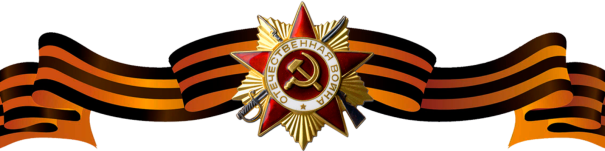 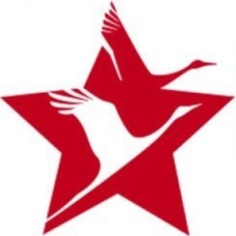 Черняев Алексей СергеевичЧерняев Алексей СергеевичЧерняев Алексей Сергеевич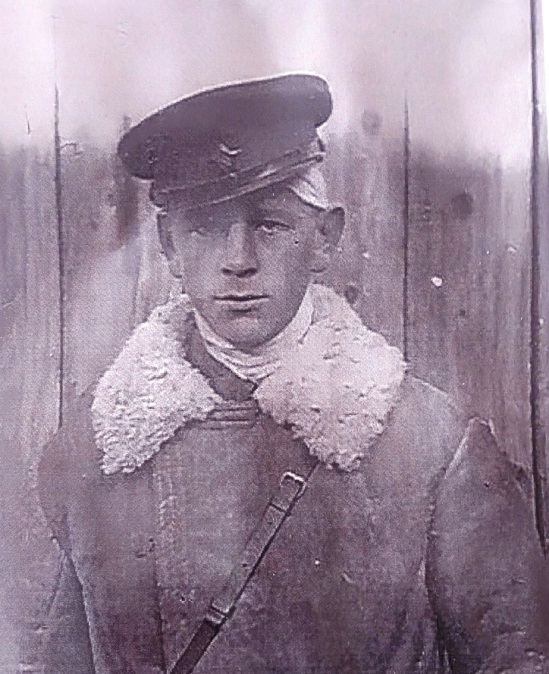 Годы жизни (дата рождения)__.__. 1919 г__.__. 1919 гМесто рожденияЯрославская обл., Арефинский р-н, д. КосиковоЯрославская обл., Арефинский р-н, д. КосиковоЗваниеСтаршинаСтаршинаДолжностьСтаршина стрелковой ротыСтаршина стрелковой ротыМесто призыва, дата призыва22.10.1041 Пошехоно-Володарский РВК, Ярославская обл.22.10.1041 Пошехоно-Володарский РВК, Ярославская обл.Места службы1004 сп 305 сд 1-ый Украинский фронт1004 сп 305 сд 1-ый Украинский фронтРанения и контузииРанен в левую руку и правую ногу. 13.03.1944 в районе гор. Житомир. Инвалид войны 3 группы.Ранен в левую руку и правую ногу. 13.03.1944 в районе гор. Житомир. Инвалид войны 3 группы.НагражденияМедаль «За отвагу» (Приказ №: 204/53 от: 06.08.1946)13.03.1944 в районе г. Житомир во время подвоза питания для своей роты на передовую линию, что делал ежедневно, был окружен 12 гитлеровцами. Крикнув повару, чтобы гнал лошадей, бросил гранату гущу врагов, спрыгнул с полевой кухни и их автомата уничтожил всех 12 гитлеровцев.